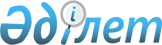 2021-2023 жылдарға арналған Казталов ауданының Бірік ауылдық округінің бюджеті туралыБатыс Қазақстан облысы Казталов аудандық мәслихатының 2020 жылғы 24 желтоқсандағы № 58-2 шешімі. Батыс Қазақстан облысының Әділет департаментінде 2020 жылғы 25 желтоқсанда № 6628 болып тіркелді.
      Қазақстан Республикасының 2008 жылғы 4 желтоқсандағы Бюджет кодексіне, Қазақстан Республикасының 2001 жылғы 23 қаңтардағы "Қазақстан Республикасындағы жергілікті мемлекеттік басқару және өзін-өзі басқару туралы" Заңына сәйкес, Казталов аудандық мәслихаты ШЕШІМ ҚАБЫЛДАДЫ:
      1. 2021-2023 жылдарға арналған Казталов ауданының Бірік ауылдық округінің бюджеті тиісінше 1, 2 және 3 қосымшаларға сәйкес, соның ішінде 2021 жылға келесі көлемдерде бекітілсін:
      1) кірістер – 32 507 мың теңге:
      салықтық түсімдер – 1 260 мың теңге;
      салықтық емес түсімдер – 0 теңге;
      негізгі капиталды сатудан түсетін түсімдер – 0 теңге;
      трансферттер түсімі – 31 247 мың теңге;
      2) шығындар – 33 332 мың теңге;
      3) таза бюджеттік кредиттеу – 0 теңге:
      бюджеттік кредиттер – 0 теңге;
      бюджеттік кредиттерді өтеу –0 теңге;
      4) қаржы активтерімен операциялар бойынша сальдо – 0 теңге:
      қаржы активтерін сатып алу – 0 теңге;
      мемлекеттің қаржы активтерін сатудан түсетін түсімдер – 0 теңге;
      5) бюджет тапшылығы (профициті) – -825 мың теңге;
      6) бюджет тапшылығын қаржыландыру (профицитін пайдалану) – 825 мың теңге:
      қарыздар түсімі – 0 теңге;
      қарыздарды өтеу – 0 теңге;
      бюджет қаражатының пайдаланылатын қалдықтары – 825 мың теңге.
      Ескерту. 1-тармақ жаңа редакцияда - Батыс Қазақстан облысы Казталов аудандық мәслихатының 26.11.2021 № 11-2 шешімімен (01.01.2021 бастап қолданысқа енгізіледі).


      2. 2021 жылға арналған Бірік ауылдық округінің бюджет түсімдері Қазақстан Республикасының Бюджет кодексіне, Казталов аудандық мәслихатының 2020 жылғы 22 желтоқсандағы №57-2 "2021-2023 жылдарға арналған аудандық бюджет туралы" (Нормативтік құқықтық актілерді мемлекеттік тіркеу тізілімінде №6574 тіркелген) шешіміне сәйкес қалыптастырылады.
      3. 2021 жылға арналған Бірік ауылдық округінің бюджетіне аудандық бюджеттен берілетін субвенциялар түсімдерінің сомасы 20 363 мың теңге ескерілсін.
      4. Жергілікті атқарушы органдарға қарасты мемлекеттік мекемелер ұсынатын тауарлар мен қызметтерді өткізуден түсетін ақшалар Қазақстан Республикасының Бюджет кодексі және Қазақстан Республикасының Үкіметі анықтаған тәртіпте пайдаланылады.
      5. Казталов аудандық мәслихатының тұрақты комиссияларына әр тоқсан сайын бюджеттік бағдарламалар әкімшілерінің есебін тыңдау жүктелсін.
      6. Казталов аудандық мәслихат аппаратының басшысы (Н.Кажгалиев) осы шешімнің әділет органдарында мемлекеттік тіркелуін қамтамасыз етсін.
      7. Осы шешім 2021 жылдың 1 қаңтарынан бастап қолданысқа енгізіледі. 2021 жылға арналған Бірік ауылдық округінің бюджеті
      Ескерту. 1-қосымша жаңа редакцияда - Батыс Қазақстан облысы Казталов аудандық мәслихатының 26.11.2021 № 11-2 шешімімен (01.01.2021 бастап қолданысқа енгізіледі). 2022 жылға арналған Бірік ауылдық округінің бюджеті 2023 жылға арналған Бірік ауылдық округінің бюджеті
					© 2012. Қазақстан Республикасы Әділет министрлігінің «Қазақстан Республикасының Заңнама және құқықтық ақпарат институты» ШЖҚ РМК
				
      Сессия төрағасы

К. Алтаев

      Мәслихат хатшысы

С. Мулдашев
Казталов аудандық
мәслихатының
2020 жылғы 24 желтоқсандағы
№ 58-2 шешіміне 1-қосымшамың теңге
Санаты
Санаты
Санаты
Санаты
Санаты
Сомасы
Сыныбы
Сыныбы
Сыныбы
Сыныбы
Сомасы
Кіші сыныбы
Кіші сыныбы
Кіші сыныбы
Сомасы
Ерекшелiгi
Ерекшелiгi
Сомасы
Атауы
Сомасы
1) Кірістер
32507
1
Салықтық түсімдер
1260
04
Меншiкке салынатын салықтар
1260
1
Мүлiкке салынатын салықтар
20
3
Жер салығы
30
4
Көлiк құралдарына салынатын салық
1210
2
Салықтық емес түсiмдер
0
06
Басқа да салықтық емес түсiмдер
0
1
Басқа да салықтық емес түсiмдер
0
3
Негізгі капиталды сатудан түсетін түсімдер
0
4
Трансферттердің түсімдері
31247
02
Мемлекеттiк басқарудың жоғары тұрған органдарынан түсетiн трансферттер
31247
3
Аудандардың (облыстық маңызы бар қаланың) бюджетінен трансферттер
31247
Функционалдық топ
Функционалдық топ
Функционалдық топ
Функционалдық топ
Функционалдық топ
Сомасы
Кіші функция
Кіші функция
Кіші функция
Кіші функция
Сомасы
Бюджеттік бағдарламалардың әкiмшiсi
Бюджеттік бағдарламалардың әкiмшiсi
Бюджеттік бағдарламалардың әкiмшiсi
Сомасы
Бағдарлама
Бағдарлама
Сомасы
Атауы
Сомасы
2) Шығындар
33332
01
Жалпы сипаттағы мемлекеттiк қызметтер 
25648
1
Мемлекеттiк басқарудың жалпы функцияларын орындайтын өкiлдi, атқарушы және басқа органдар
25648
124
Аудандық маңызы бар қала, ауыл, кент, ауылдық округ әкімінің аппараты
25648
001
Аудандық маңызы бар қала, ауыл, кент, ауылдық округ әкімінің қызметін қамтамасыз ету жөніндегі қызметтер
25648
05
Денсаулық сақтау
40
9
Денсаулық сақтау саласындағы өзге де қызметтер
40
124
Аудандық маңызы бар қала, ауыл, кент, ауылдық округ әкімінің аппараты
40
002
Шұғыл жағдайларда сырқаты ауыр адамдарды дәрігерлік көмек көрсететін ең жақын денсаулық сақтау ұйымына дейін жеткізуді ұйымдастыру
40
07
Тұрғын үй-коммуналдық шаруашылық
7044
2
Коммуналдық шаруашылық
5523
124
Аудандық маңызы бар қала, ауыл, кент, ауылдық округ әкімінің аппараты
5523
014
Елді мекендерді сумен жабдықтауды ұйымдастыру
5523
3
Елді-мекендерді көркейту
1521
124
Аудандық маңызы бар қала, ауыл, кент, ауылдық округ әкімінің аппараты
1521
008
Елді мекендердегі көшелерді жарықтандыру
1196
009
Елді мекендердің санитариясын қамтамасыз ету 
125
011
Елді мекендерді абаттандыру мен көгалдандыру
200
12
Көлiк және коммуникация
600
1
Автомобиль көлiгi
600
124
Аудандық маңызы бар қала, ауыл, кент, ауылдық округ әкімінің аппараты
600
013
Аудандық маңызы бар қалаларда, ауылдарда, кенттерде, ауылдық округтерде автомобиль жолдарының жұмыс істеуін қамтамасыз ету
600
3) Таза бюджеттік кредиттеу
0
Бюджеттік кредиттер
0
Санаты
Санаты
Санаты
Санаты
Санаты
Сомасы
Сыныбы
Сыныбы
Сыныбы
Сыныбы
Сомасы
Кіші сыныбы
Кіші сыныбы
Кіші сыныбы
Сомасы
Ерекшелiгi
Ерекшелiгi
Сомасы
Атауы
Сомасы
5
Бюджеттік кредиттерді өтеу
0
Функционалдық топ
Функционалдық топ
Функционалдық топ
Функционалдық топ
Функционалдық топ
Сомасы
Кіші функция
Кіші функция
Кіші функция
Кіші функция
Сомасы
Бюджеттік бағдарламалардың әкiмшiсi
Бюджеттік бағдарламалардың әкiмшiсi
Бюджеттік бағдарламалардың әкiмшiсi
Сомасы
Бағдарлама
Бағдарлама
Сомасы
Атауы
Сомасы
4) Қаржы активтерімен жасалатын операциялар бойынша сальдо
0
Қаржы активтерін сатып алу
0
Санаты
Санаты
Санаты
Санаты
Санаты
Сомасы
Сыныбы
Сыныбы
Сыныбы
Сыныбы
Сомасы
Кіші сыныбы
Кіші сыныбы
Кіші сыныбы
Сомасы
Ерекшелiгi
Ерекшелiгi
Сомасы
Атауы
Сомасы
6
Мемлекеттің қаржы активтерін сатудан түсетін түсімдер
0
5) Бюджет тапшылығы (профициті) 
-825
6) Бюджет тапшылығын қаржыландыру (профицитін пайдалану) 
825
7
Қарыздар түсімдері
0
Функционалдық топ
Функционалдық топ
Функционалдық топ
Функционалдық топ
Функционалдық топ
Сомасы
Кіші функция
Кіші функция
Кіші функция
Кіші функция
Сомасы
Бюджеттік бағдарламалардың әкiмшiсi
Бюджеттік бағдарламалардың әкiмшiсi
Бюджеттік бағдарламалардың әкiмшiсi
Сомасы
Бағдарлама
Бағдарлама
Сомасы
Атауы
Сомасы
16
Қарыздарды өтеу
0
Санаты
Санаты
Санаты
Санаты
Санаты
Сомасы
Сыныбы
Сыныбы
Сыныбы
Сыныбы
Сомасы
Кіші сыныбы
Кіші сыныбы
Кіші сыныбы
Сомасы
Ерекшелiгi
Ерекшелiгi
Сомасы
Атауы
Сомасы
8
Бюджет қаражатының пайдаланылатын қалдықтары
825Казталов аудандық
мәслихатының
2020 жылғы 24 желтоқсандағы
№58-2 шешіміне 2-қосымшамың теңге
Санаты
Санаты
Санаты
Санаты
Санаты
Сомасы
Сыныбы
Сыныбы
Сыныбы
Сыныбы
Сомасы
Кіші сыныбы
Кіші сыныбы
Кіші сыныбы
Сомасы
Ерекшелiгi
Ерекшелiгi
Сомасы
Атауы
Сомасы
1) Кірістер
21623
1
Салықтық түсімдер
1260
04
Меншiкке салынатын салықтар
1260
1
Мүлiкке салынатын салықтар
20
3
Жер салығы
30
4
Көлiк құралдарына салынатын салық
1210
2
Салықтық емес түсiмдер
0
06
Басқа да салықтық емес түсiмдер
0
1
Басқа да салықтық емес түсiмдер
0
3
Негізгі капиталды сатудан түсетін түсімдер
0
4
Трансферттердің түсімдері
20363
02
Мемлекеттiк басқарудың жоғары тұрған органдарынан түсетiн трансферттер
20363
3
Аудандардың (облыстық маңызы бар қаланың) бюджетінен трансферттер
20363
Функционалдық топ
Функционалдық топ
Функционалдық топ
Функционалдық топ
Функционалдық топ
Сомасы
Кіші функция
Кіші функция
Кіші функция
Кіші функция
Сомасы
Бюджеттік бағдарламалардың әкiмшiсi
Бюджеттік бағдарламалардың әкiмшiсi
Бюджеттік бағдарламалардың әкiмшiсi
Сомасы
Бағдарлама
Бағдарлама
Сомасы
Атауы
Сомасы
2) Шығындар
21623
01
Жалпы сипаттағы мемлекеттiк қызметтер 
19587
1
Мемлекеттiк басқарудың жалпы функцияларын орындайтын өкiлдi, атқарушы және басқа органдар
19587
124
Аудандық маңызы бар қала, ауыл, кент, ауылдық округ әкімінің аппараты
19587
001
Аудандық маңызы бар қала, ауыл, кент, ауылдық округ әкімінің қызметін қамтамасыз ету жөніндегі қызметтер
19587
05
Денсаулық сақтау
40
9
Денсаулық сақтау саласындағы өзге де қызметтер
40
124
Аудандық маңызы бар қала, ауыл, кент, ауылдық округ әкімінің аппараты
40
002
Шұғыл жағдайларда сырқаты ауыр адамдарды дәрігерлік көмек көрсететін ең жақын денсаулық сақтау ұйымына дейін жеткізуді ұйымдастыру
40
07
Тұрғын үй-коммуналдық шаруашылық
1396
3
Елді-мекендерді көркейту
1396
124
Аудандық маңызы бар қала, ауыл, кент, ауылдық округ әкімінің аппараты
1396
008
Елді мекендердегі көшелерді жарықтандыру
1196
009
Елді мекендердің санитариясын қамтамасыз ету 
0
011
Елді мекендерді абаттандыру мен көгалдандыру
200
12
Көлiк және коммуникация
600
1
Автомобиль көлiгi
600
124
Аудандық маңызы бар қала, ауыл, кент, ауылдық округ әкімінің аппараты
600
013
Аудандық маңызы бар қалаларда, ауылдарда, кенттерде, ауылдық округтерде автомобиль жолдарының жұмыс істеуін қамтамасыз ету
600
3) Таза бюджеттік кредиттеу
0
Бюджеттік кредиттер
0
Санаты
Санаты
Санаты
Санаты
Санаты
Сомасы
Сыныбы
Сыныбы
Сыныбы
Сыныбы
Сомасы
Кіші сыныбы
Кіші сыныбы
Кіші сыныбы
Сомасы
Ерекшелiгi
Ерекшелiгi
Сомасы
Атауы
Сомасы
5
Бюджеттік кредиттерді өтеу
0
Функционалдық топ
Функционалдық топ
Функционалдық топ
Функционалдық топ
Функционалдық топ
Сомасы
Кіші функция
Кіші функция
Кіші функция
Кіші функция
Сомасы
Бюджеттік бағдарламалардың әкiмшiсi
Бюджеттік бағдарламалардың әкiмшiсi
Бюджеттік бағдарламалардың әкiмшiсi
Сомасы
Бағдарлама
Бағдарлама
Сомасы
Атауы
Сомасы
4) Қаржы активтерімен жасалатын операциялар бойынша сальдо
0
Қаржы активтерін сатып алу
0
Санаты
Санаты
Санаты
Санаты
Санаты
Сомасы
Сыныбы
Сыныбы
Сыныбы
Сыныбы
Сомасы
Кіші сыныбы
Кіші сыныбы
Кіші сыныбы
Сомасы
Ерекшелiгi
Ерекшелiгi
Сомасы
Атауы
Сомасы
6
Мемлекеттің қаржы активтерін сатудан түсетін түсімдер
0
5) Бюджет тапшылығы (профициті) 
0
6) Бюджет тапшылығын қаржыландыру (профицитін пайдалану) 
0
7
Қарыздар түсімдері
0
Функционалдық топ
Функционалдық топ
Функционалдық топ
Функционалдық топ
Функционалдық топ
Сомасы
Кіші функция
Кіші функция
Кіші функция
Кіші функция
Сомасы
Бюджеттік бағдарламалардың әкiмшiсi
Бюджеттік бағдарламалардың әкiмшiсi
Бюджеттік бағдарламалардың әкiмшiсi
Сомасы
Бағдарлама
Бағдарлама
Сомасы
Атауы
Сомасы
16
Қарыздарды өтеу
0
Санаты
Санаты
Санаты
Санаты
Санаты
Сомасы
Сыныбы
Сыныбы
Сыныбы
Сыныбы
Сомасы
Кіші сыныбы
Кіші сыныбы
Кіші сыныбы
Сомасы
Ерекшелiгi
Ерекшелiгi
Сомасы
Атауы
Сомасы
8
Бюджет қаражатының пайдаланылатын қалдықтары
0Казталов аудандық
мәслихатының
2020 жылғы 24 желтоқсандағы
№58-2 шешіміне 3-қосымшамың теңге
Санаты
Санаты
Санаты
Санаты
Санаты
Сомасы
Сыныбы
Сыныбы
Сыныбы
Сыныбы
Сомасы
Кіші сыныбы
Кіші сыныбы
Кіші сыныбы
Сомасы
Ерекшелiгi
Ерекшелiгi
Сомасы
Атауы
Сомасы
1) Кірістер
21623
1
Салықтық түсімдер
1260
04
Меншiкке салынатын салықтар
1260
1
Мүлiкке салынатын салықтар
20
3
Жер салығы
30
4
Көлiк құралдарына салынатын салық
1210
2
Салықтық емес түсiмдер
0
06
Басқа да салықтық емес түсiмдер
0
1
Басқа да салықтық емес түсiмдер
0
3
Негізгі капиталды сатудан түсетін түсімдер
0
4
Трансферттердің түсімдері
20363
02
Мемлекеттiк басқарудың жоғары тұрған органдарынан түсетiн трансферттер
20363
3
Аудандардың (облыстық маңызы бар қаланың) бюджетінен трансферттер
20363
Функционалдық топ
Функционалдық топ
Функционалдық топ
Функционалдық топ
Функционалдық топ
Сомасы
Кіші функция
Кіші функция
Кіші функция
Кіші функция
Сомасы
Бюджеттік бағдарламалардың әкiмшiсi
Бюджеттік бағдарламалардың әкiмшiсi
Бюджеттік бағдарламалардың әкiмшiсi
Сомасы
Бағдарлама
Бағдарлама
Сомасы
Атауы
Сомасы
2) Шығындар
21623
01
Жалпы сипаттағы мемлекеттiк қызметтер 
19587
1
Мемлекеттiк басқарудың жалпы функцияларын орындайтын өкiлдi, атқарушы және басқа органдар
19587
124
Аудандық маңызы бар қала, ауыл, кент, ауылдық округ әкімінің аппараты
19587
001
Аудандық маңызы бар қала, ауыл, кент, ауылдық округ әкімінің қызметін қамтамасыз ету жөніндегі қызметтер
19587
05
Денсаулық сақтау
40
9
Денсаулық сақтау саласындағы өзге де қызметтер
40
124
Аудандық маңызы бар қала, ауыл, кент, ауылдық округ әкімінің аппараты
40
002
Шұғыл жағдайларда сырқаты ауыр адамдарды дәрігерлік көмек көрсететін ең жақын денсаулық сақтау ұйымына дейін жеткізуді ұйымдастыру
40
07
Тұрғын үй-коммуналдық шаруашылық
1396
3
Елді-мекендерді көркейту
1396
124
Аудандық маңызы бар қала, ауыл, кент, ауылдық округ әкімінің аппараты
1396
008
Елді мекендердегі көшелерді жарықтандыру
1196
009
Елді мекендердің санитариясын қамтамасыз ету 
0
011
Елді мекендерді абаттандыру мен көгалдандыру
200
12
Көлiк және коммуникация
600
1
Автомобиль көлiгi
600
124
Аудандық маңызы бар қала, ауыл, кент, ауылдық округ әкімінің аппараты
600
013
Аудандық маңызы бар қалаларда, ауылдарда, кенттерде, ауылдық округтерде автомобиль жолдарының жұмыс істеуін қамтамасыз ету
600
3) Таза бюджеттік кредиттеу
0
Бюджеттік кредиттер
0
Санаты
Санаты
Санаты
Санаты
Санаты
Сомасы
Сыныбы
Сыныбы
Сыныбы
Сыныбы
Сомасы
Кіші сыныбы
Кіші сыныбы
Кіші сыныбы
Сомасы
Ерекшелiгi
Ерекшелiгi
Сомасы
Атауы
Сомасы
5
Бюджеттік кредиттерді өтеу
0
Функционалдық топ
Функционалдық топ
Функционалдық топ
Функционалдық топ
Функционалдық топ
Сомасы
Кіші функция
Кіші функция
Кіші функция
Кіші функция
Сомасы
Бюджеттік бағдарламалардың әкiмшiсi
Бюджеттік бағдарламалардың әкiмшiсi
Бюджеттік бағдарламалардың әкiмшiсi
Сомасы
Бағдарлама
Бағдарлама
Сомасы
Атауы
Сомасы
4) Қаржы активтерімен жасалатын операциялар бойынша сальдо
0
Қаржы активтерін сатып алу
0
Санаты
Санаты
Санаты
Санаты
Санаты
Сомасы
Сыныбы
Сыныбы
Сыныбы
Сыныбы
Сомасы
Кіші сыныбы
Кіші сыныбы
Кіші сыныбы
Сомасы
Ерекшелiгi
Ерекшелiгi
Сомасы
Атауы
Сомасы
6
Мемлекеттің қаржы активтерін сатудан түсетін түсімдер
0
5) Бюджет тапшылығы (профициті) 
0
6) Бюджет тапшылығын қаржыландыру (профицитін пайдалану) 
0
7
Қарыздар түсімдері
0
Функционалдық топ
Функционалдық топ
Функционалдық топ
Функционалдық топ
Функционалдық топ
Сомасы
Кіші функция
Кіші функция
Кіші функция
Кіші функция
Сомасы
Бюджеттік бағдарламалардың әкiмшiсi
Бюджеттік бағдарламалардың әкiмшiсi
Бюджеттік бағдарламалардың әкiмшiсi
Сомасы
Бағдарлама
Бағдарлама
Сомасы
Атауы
Сомасы
16
Қарыздарды өтеу
0
Санаты
Санаты
Санаты
Санаты
Санаты
Сомасы
Сыныбы
Сыныбы
Сыныбы
Сыныбы
Сомасы
Кіші сыныбы
Кіші сыныбы
Кіші сыныбы
Сомасы
Ерекшелiгi
Ерекшелiгi
Сомасы
Атауы
Сомасы
8
Бюджет қаражатының пайдаланылатын қалдықтары
0